СЦЕНАРИЙ ИГРОВОЙ ПРОГРАММЫ «В ПОИСКАХ СОКРОВИЩ»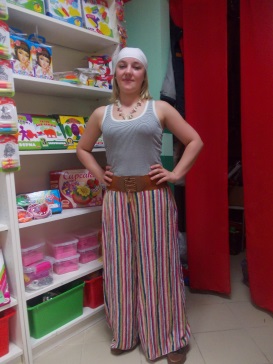 Пират: Разрази меня гром! Ребята, вы пришли как раз вовремя. Я набираю команду смельчаков, чтобы вместе отправиться на поиски сокровищ капитана Флинта. В старой книге про приключения пиратов я нашла письмо. Сейчас прочту его вам: На одном почти необитаемом острове я спрятал сокровища. Их найдёт тот, кто соберёт хорошую команду и не побоится приключений и испытаний, которые я подготовил для вас. Выполнив все задания, вы попадёте на остров, отыщите карту и найдёте сокровища. Попутного вам ветра!Дорогие гости, добро пожаловать на борт корабля «Чёрная жемчужина». Поднять якорь!1 задание: Верёвочная лестница. Пройти по верёвке на полу.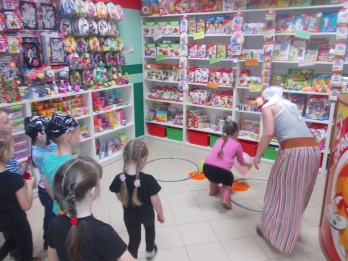 2 задание: Перетягивание каната3 задание: Воздушный шарик в обруч4 задание: Шарики между ног.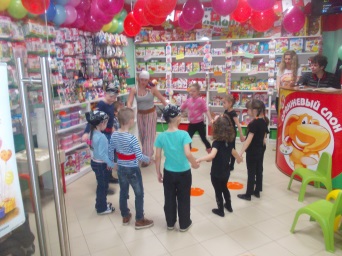 5 задание: Танец пиратов6 задание: Спаси товарища от пиранийНаш корабль причалил к берегу. Надо понять, где мы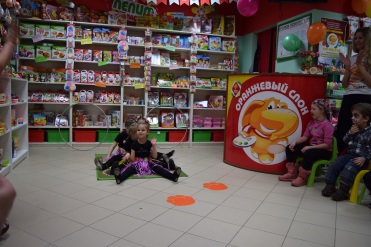 Танец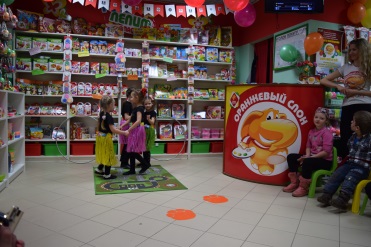 Ура! Мы на острове Чунга Чанга. 7 задание: Болото8 задание: Попасть шариками в корзину9 задание: Пещера. Пролезть в обручи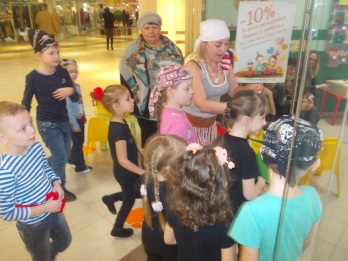 10 задание: Снять с носа спичечный коробок11 задание: Изобрази животноеА теперь мы должны выполнить последнее и самое трудное задание. Капитан Флинт спрятал карту где-то здесь, на острове, но эта карта разделена на 4 части, необходимо найти все части, собрать карту и найти место, где спрятан КЛАД. Вперёд!!!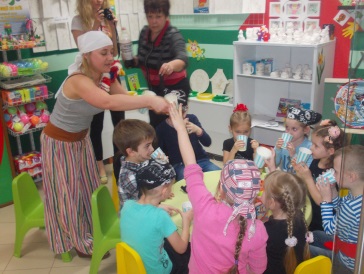 Отпразднуем стаканом Рома (Кока-кола)